Про структуру та чисельністьвиконавчого апарату районної ради        Відповідно до статей 43, 58 Закону України   “Про місцеве самоврядування  в Україні”, враховуючи рекомендації постійної комісії з питань бюджету, соціально-економічного розвитку, комунальної власності, транспорту та зв’язку, районна рада ВИРІШИЛА:Затвердити структуру та чисельність виконавчого аппарату районної ради  в кількості 10,5 одиниць згідно з додатком .Рішення районної ради від  09 грудня 2022  року №205 «Про структуру та чисельність виконавчого апарату районної ради» вважати таким, що втратило чинність..  Голови районної ради                                                 Артур ЗАГРИВИЙДодатокдо рішення районної радивід  20.12.2023 р.Структура та чисельність виконавчого апарату районної радиГолова районної ради                                                Артур ЗАГРИВИЙ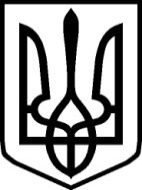 УКРАЇНАУКРАЇНАЗВЯГЕЛЬСЬКА РАЙОННА РАДАЗВЯГЕЛЬСЬКА РАЙОННА РАДАЖИТОМИРСЬКОЇ ОБЛАСТІЖИТОМИРСЬКОЇ ОБЛАСТІР І Ш Е Н Н ЯР І Ш Е Н Н ЯДвадцята  сесія  VІІІ  скликаннявід  20  грудня  2023 року№з/пНазва посад працівниківКількість штатних одиниць1.Голова районної ради12.Заступник голови районної ради13.Керуючий справами 14.Головний бухгалтер15.Радник з питань юридичного забезпечення16.Радник з питань організаційного забезпечення17.Консультант 18.Головний спеціаліст19.Завідуючий господарством110.Водій111Прибиральниця службових приміщень0,5Всього: 10,5